Publicado en España el 12/08/2022 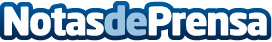 8 nuevas tendencias en decoración de interiores, por DECORACIÓN Y REFORMASCada año por estas fechas se intenta recopilar toda la información disponible para saber cómo serán las tendencias en decoración del próximo añoDatos de contacto:Decoración y ReformasTendencias en decoración de interiores916772505Nota de prensa publicada en: https://www.notasdeprensa.es/8-nuevas-tendencias-en-decoracion-de Categorias: Nacional Interiorismo Moda Hogar http://www.notasdeprensa.es